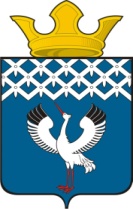  Российская Федерация                             Свердловская областьБайкаловский муниципальный районДума Байкаловского сельского поселения 57-е заседание 4-го созыва          ПРОЕКТРЕШЕНИЕ«26» мая 2022г.                                 с. Байкалово                                           № __О внесении изменений в Правила землепользования и застройки муниципального образования Байкаловского сельского поселения Байкаловский муниципальный район Свердловской области (том числе карту градостроительного зонирования) в части наименования зонВ соответствии с Федеральным законом от 06.10.2003 № 131-ФЗ  "Об общих принципах организации местного самоуправления в Российской Федерации", Дума Байкаловского сельского поселения и протоколом публичных слушаний от 17.05.2022 года, Дума муниципального образования Байкаловского сельского поселения РЕШИЛА:1. Внести в Правила землепользования и застройки муниципального образования Байкаловского сельского поселения Байкаловский муниципальный район Свердловской области (том числе карту градостроительного зонирования) в части изменения наименования зон земельного участка с СХ-6 (зона сельскохозяйственных угодий) с разрешенным использованием –Садоводство на Ж (жилая зона) с разрешенным использованием – отдых рекреация, расположенного по адресу: Свердловская область, Байкаловский район, д. Сафонова, ул. Садовая сооружение 12а,  кадастровый номер земельного участка 66:05:0403002:196, общей площадью 750 кв. м. 2. Направить настоящее решение в отдел филиала ФГБУ «ФКП Росреестра» по Свердловской области.3. Настоящее решение опубликовать (обнародовать) в Информационном вестнике Байкаловского сельского поселения, а также на официальном сайте Думы Байкаловского сельского поселения https://байкдума.рф.Председатель Думы Байкаловского сельского поселения                ________________С.В. Кузеванова «   » мая 2022г.Глава Байкаловского сельского поселенияБайкаловского муниципального районаСвердловской области                                            _______________ Д.В. Лыжин«   » мая 2022г.                    